КОНСПЕКТ ЛОГОПЕДИЧЕСКАЯ РИТМИКАСказка на новый лад«КОЗА и СЕМЕРО КОЗЛЯТ»24.11.11выполнила учитель-логопед Смирнова Т.И.Учитель-логопед: Смирнова Татьяна ИгоревнаМузыкальный руководитель: Кузнецова Татьяна АнатольевнаТЕМА: Сказка на новый лад: «КОЗА и СЕМЕРО КОЗЛЯТ»ЦЕЛЬ:- создать атмосферу радости и доброжелательности, обретения веры в себя- создать ситуацию успеха у каждого ребенкаЗАДАЧИ:- активизация высшей психической деятельности через развитие слухового и зрительного     внимания- развитие слухового и зрительного восприятия- развитие двигательного и артикуляционного праксиса- развитие двигательных кинестезий- развитие ориентации в пространстве и зрительно-моторной координации- формирование двигательных навыковИгровой материал: свеча в подсвечнике, иллюстрации с деревьями и их плодами – дуб, яблоня, ель, береза.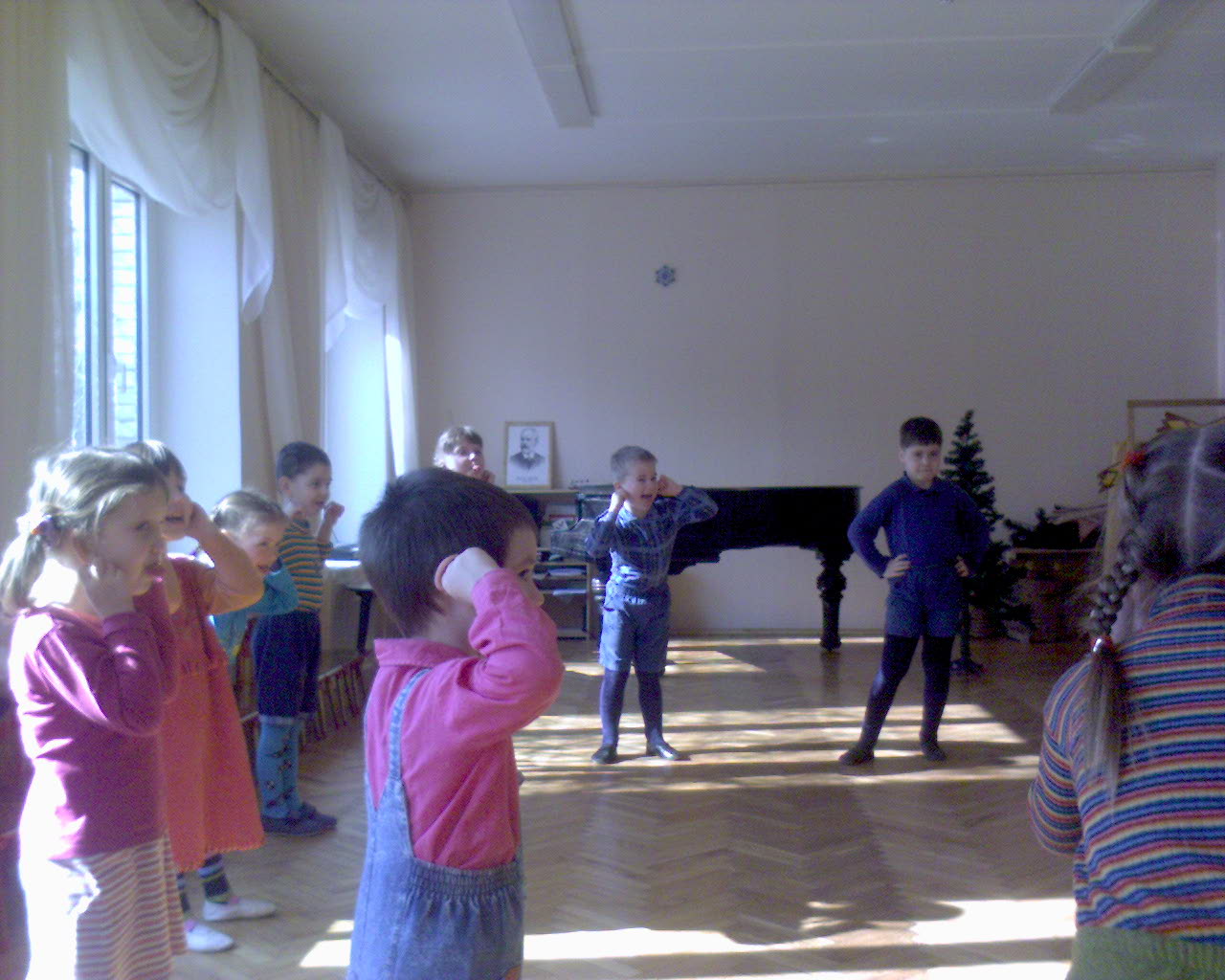 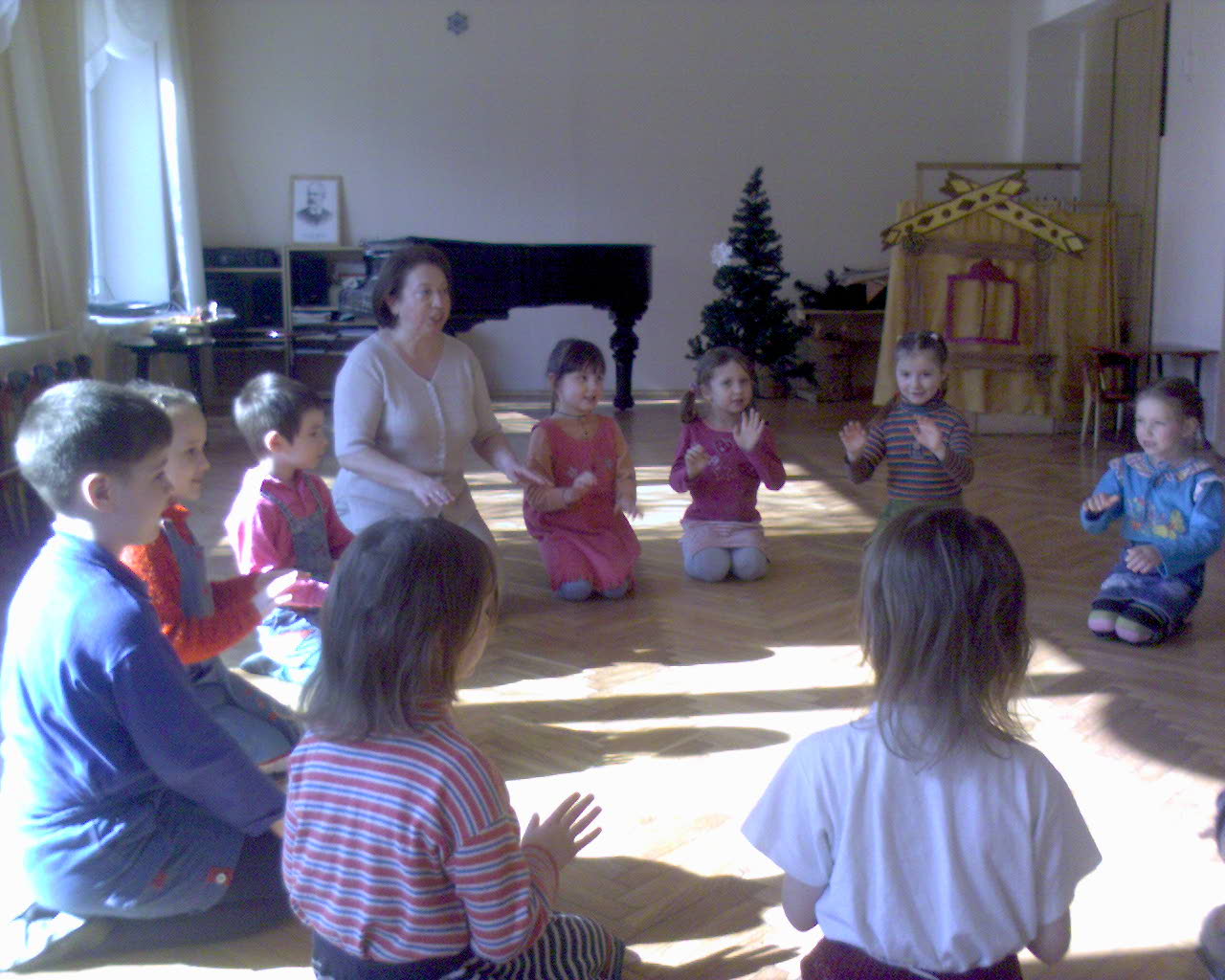 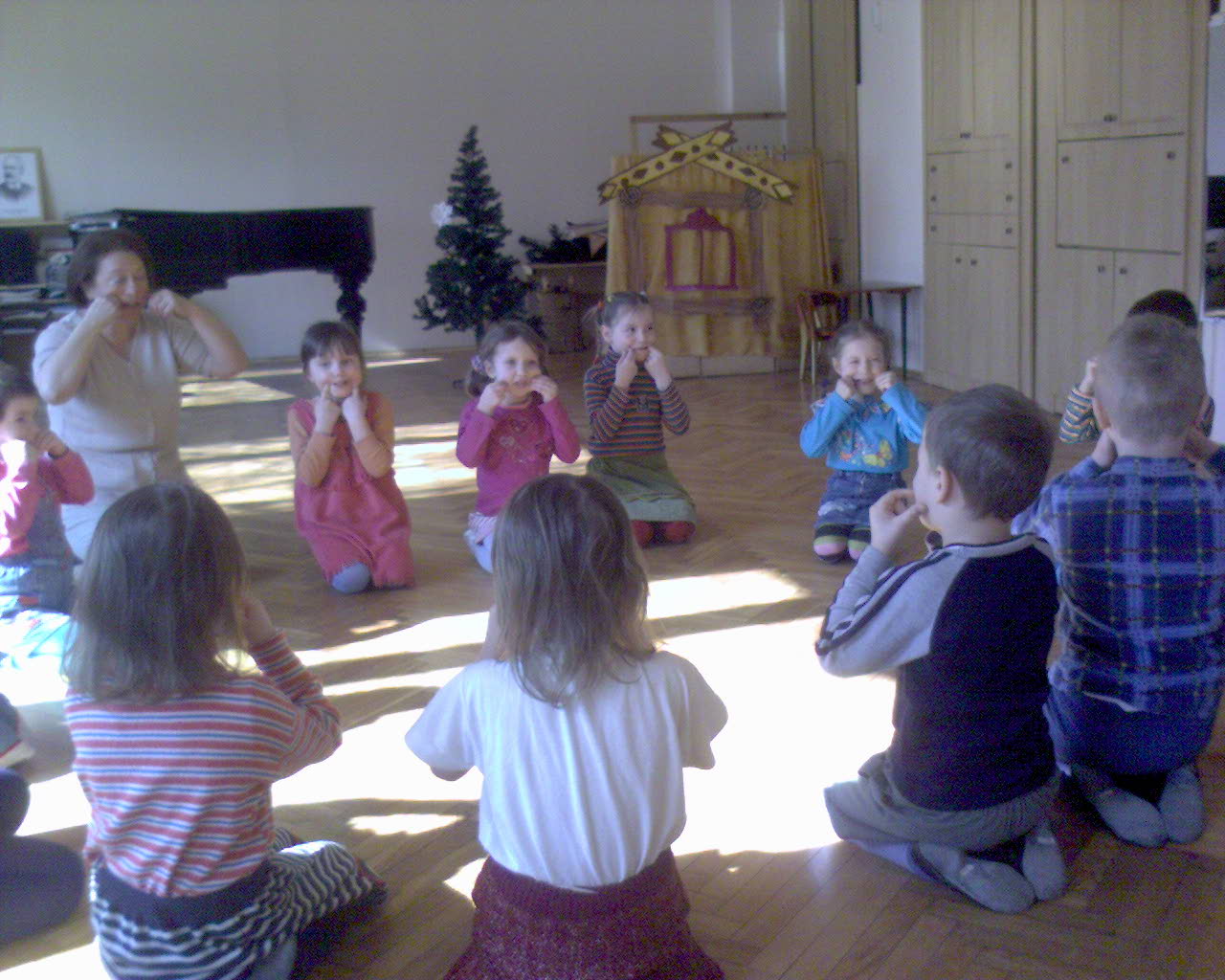 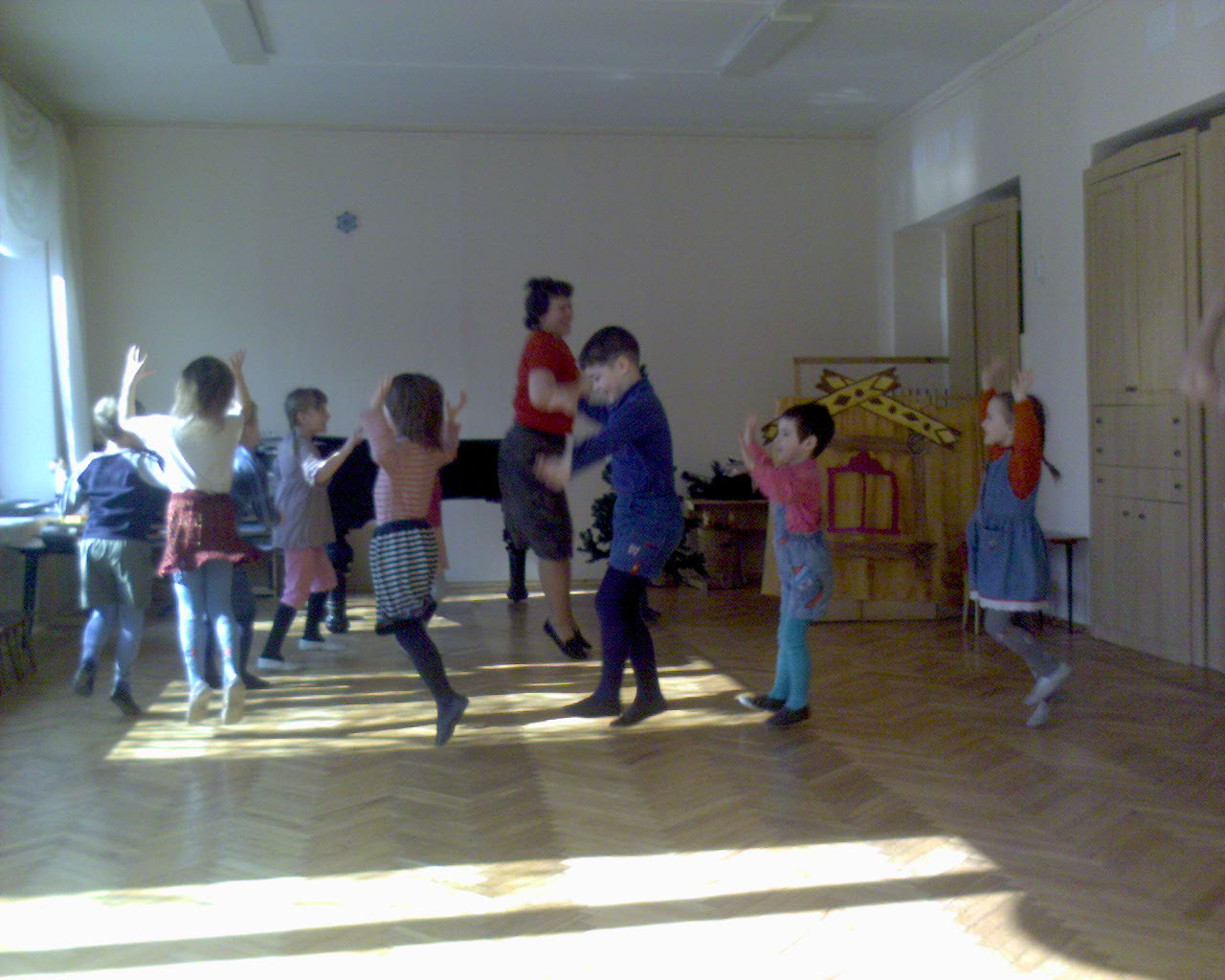 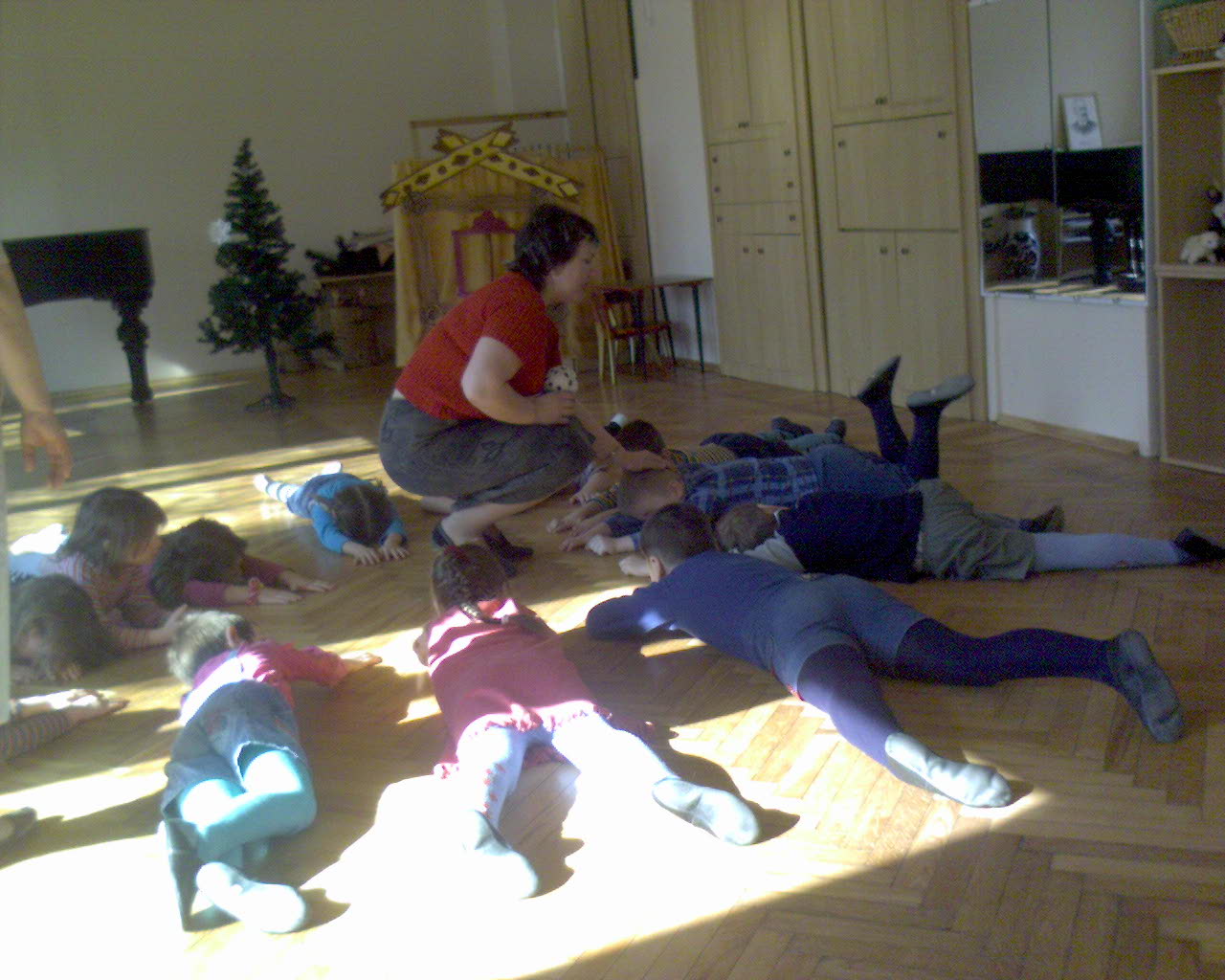 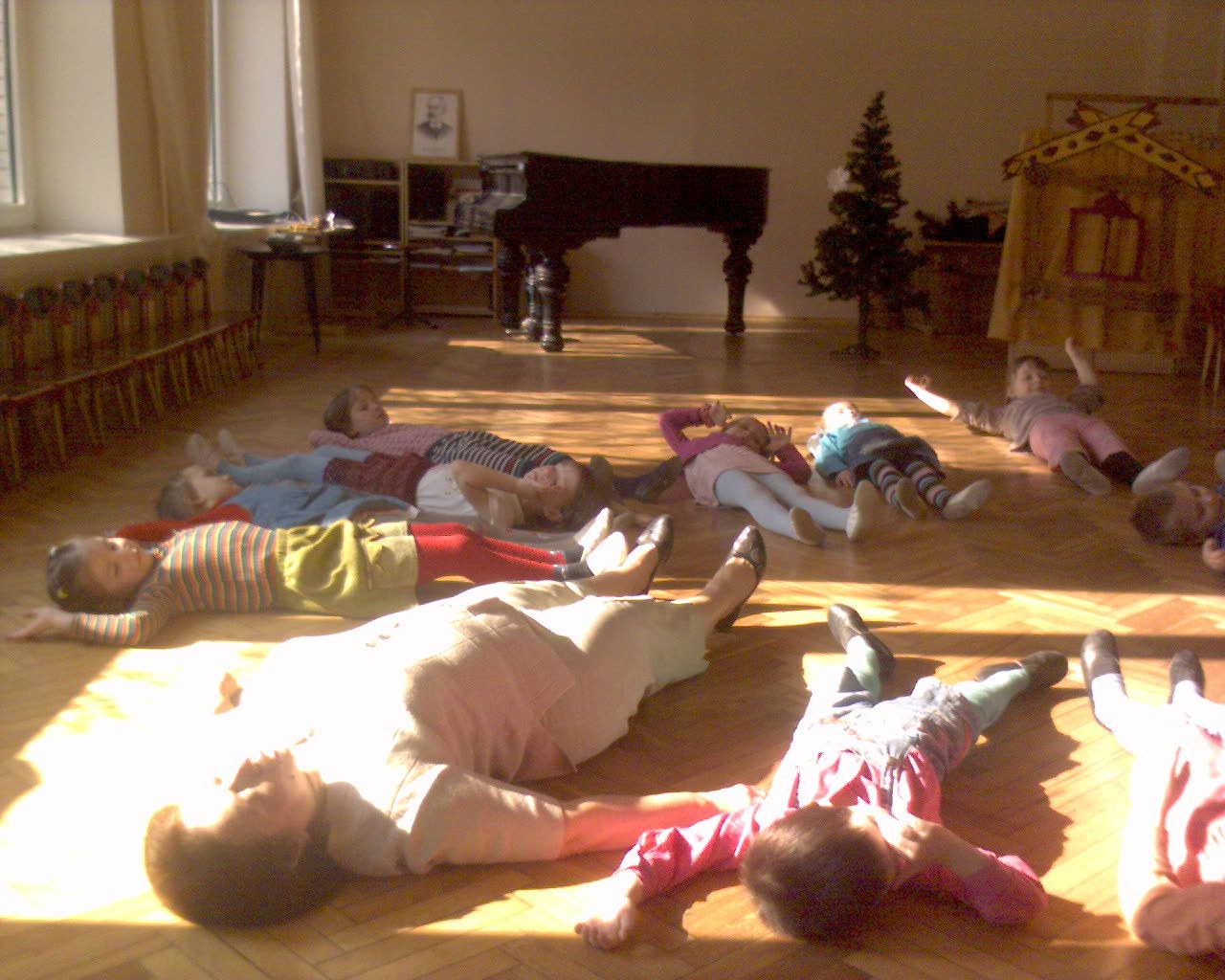 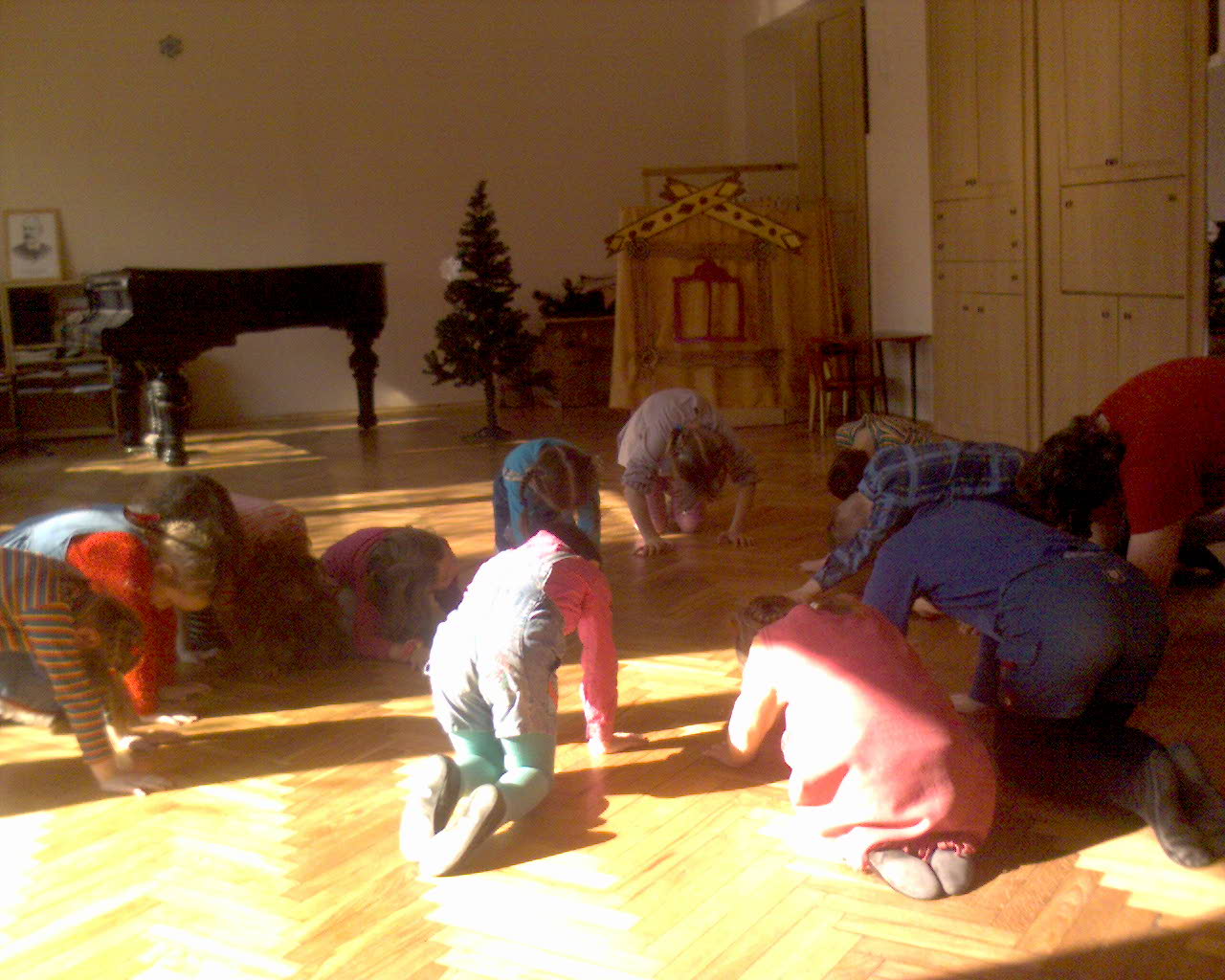 Разделы занятияХод занятияОрганизация начала занятияЭмоционально-волевая модель «Ты шагай»Речевая игра«Скороговорки»Дети встают в круг.Логопед: Быстро сказка сказывается, да не быстро дело делается.В одной деревне жила-была старуха-говоруха, и была у нее коза с козлятами. Люди с утра за работу принимались, а старуха на печи лежит. К обеду встанет, поест, попьет и начинает говорить с соседками, да прохожими. Даже сама с собой скороговорки болтает.Скороговорки: Варвара варенье доваривала,                             Ворчала, да приговаривала.                                               Насыпал Парамошка                                               Горошка на дорожку,                                               Ведет теперь к порожку                                               Дорожка из горошка.Маланья болтунья молоко болтала, болтала,Да не выболтала.Речь с движениемИгра: «Капустка»Логопед: Старуха-говоруха болтает, а коза с козлятами в хлеву заперты. Ни травки им не пощипать, ни водицы попить. Однажды коза решила уйти от старухи, избушку себе в лесу построить. Выпустила старуха-говоруха козу с козлятами из хлева – они и побежали. Только старуха их и видела! Забежала козочка с детками в огород, капусты на дорогу поесть, Кочны плотные, тугие. Много их росло в огороде.Дети берутся за руки, встают цепочкой и начинают «завивать» спираль, а затем последний ребенок «развивает» ее в другую сторону.Вейся, завейся, капустка моя,Вейся, завейся, зеленая.Развейся, развейся, капустка моя,Развейся развейся, зеленая.Креативный тренинг«Замри»Логопед: побежала коза с козлятами в лес. Бегут, оглядываются, боятся, как бы старуха-говоруха их не догнала.          Звучит музыка с остановками(на музыкальную паузу дети замирают в любой позе)Пальчиковая гимнастика«Дуб»Логопед: прибежали они в лес, увидали большой дуб. Дуб, дуб, можно мне под твоими ветками избушку построить?Не разрешил дуб рядом с собой избушку строить. «По осени желуди с меня упадут, твоих козлят ушибутПошла коза дальше.           Затопали ножки, пошли по дорожке,           Затопали ножки, побежали по дорожке.Игроритмика«Яблонька»Подошла коза к лесной яблоньке.Игроритмика«Яблонька»Яблонька, яблонька, можно мне под твоими ветками избушку построить? Не разрешила яблонька строить рядом с собой избушку. «По осени яблоки с меня упадут – твоих деток ушибут»Игровой массаж«Еж»Логопед: «Ой, а под яблоней-то ежик»!Речевая игра«Ель» (ориентировка в пространстве)Подошла коза к ели.Речь с движением«Строим дом»Ель, ель, можно мне под твоими веточками избушку построить?Не разрешила ель рядом с собой избушку строить. «По осени шишки с меня упадут – твоих козляток ушибут».Пошла коза дальше.            Затопали ножки, пошли по дорожке.            Затопали ножки, побежали по дорожке.Прибежала коза с козлятами к березе. «Береза, береза, можно мне под твоими ветками избушку построить?» Опустила береза свои тонкие веточки: «От дождика спрячу, от зноя уберегу, от ветра укрою…»Обрадовалась коза. Построила свой дом под березой.Инструментальное музицирование«Полночный снег»И только построили себе избушку, как в ту же ночь пошел снег.Полночный снег ор не спешитОн медленно идет.Но знает снег, что где-то онТихонько упадет.И чем он медленней шагал,Чем осторожней был,Тем мягче на землю упалИ нас не разбудил.(Исполняется с маракасами)Музыкальный танец-игра на слуховое внимание«Саночки»А на утро козлята на санках кататься побежали.Покатились санки по лесной полянке.И вот так, и вот так покатились санки.Закружились санки на лесной полянке. И вот так, и вот так закружились санки.Покачались санки на лесной полянке.И вот так, и вот так покачались санки.Едут, едут санки по лесной полянке, едут быстро, едут быстро,Вдруг – упали санки!Поднимали санки, поднимали друга.Отряхнули шубки, отряхнули шапки,Отряхнули друга, обняли друг друга!(Повторяется первый куплет)Движения танца-игры выполняются по тексту песни.Организация окончания занятия зажигание свечи,релаксацияА длинными темными вечерами коза с козлятами свечи зажигали, да песни распевали. Песня «Шуршунчики»